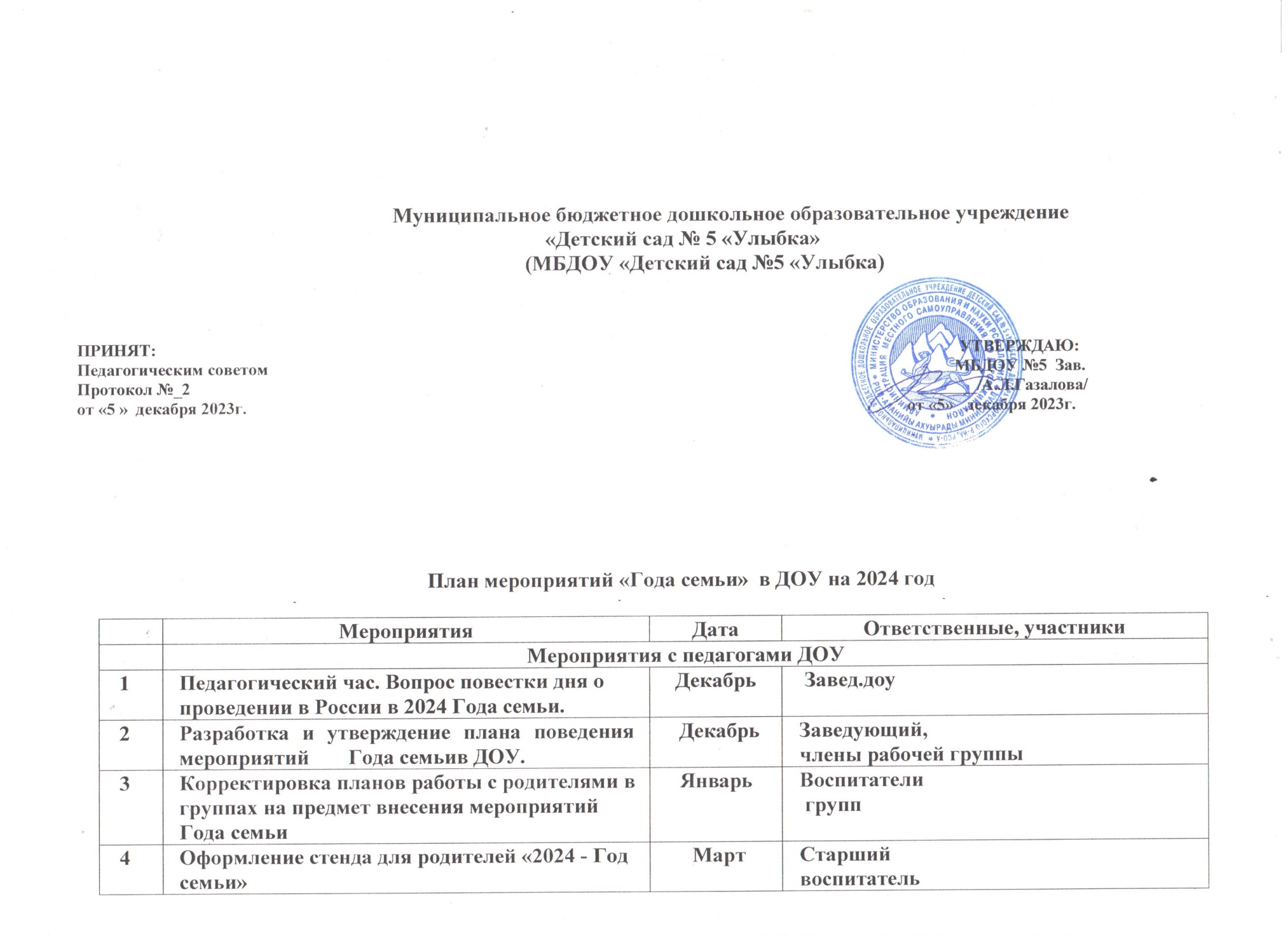 5Семинар-практикум  для педагогов на тему «Роль семейных традиций в воспитании ребенка»  Апрель  Ст.восп.психолог6Консультация для педагогов на тему «Нетрадиционные формы взаимодействия с родителями»МартВоспитательБекоева Л.Э.7.Оформление для родителей информационных материалов о Годе семьи в приёмныхгрупп (папки-передвижки, памятки,буклеты)В течение годаСтаршийВоспитатель Цалиева Р.Г.,отв.за инф-ю8Размещениеинформации:«2024-Год семьи» насайтеДОУ, вмессенджерах (родительскихчатах)В течение годаСтаршийВоспитатель Цалиева Р.Г.,отв.за инф-ю9Закрытие Года семьиДекабрь Старший воспитательПедагоги ДОУПедагогическое просвещение родителейПедагогическое просвещение родителейПедагогическое просвещение родителей1Консультации согласно планов работы с родителямиВ течение годаВоспитатели групп, специалисты2Советы на тему  «Научите детей делать  добро»ЯнварьВоспитатели групп3Памятка для родителей «Повышение роли отца в семье» Памятка «10 заповедейдляродителей»ФевральВоспитатели   групп4Консультация «Семья на пороге школьной жизни ребенка»Буклет «Развитие фонематического слуха у детей»Советы родителям «10 причин поступить в музыкальную школу»МартВоспитатели гр. детей   6-7 летУчитель-логопедМузыкальный руководитель5Папка-передвижка для родителей на тему«Каждыйродитель-примердля подражания»Буклеты «Пожарная безопасность. Слёзы пожара не тушат» (30.04.24)АпрельВоспитатели   групп6Мониторинг удовлетворенности родителей качеством предоставляемых образовательных услуг в ДОУ.                                                        Предложения по организации работы ДОУ в 2024-2025 уч. г.АпрельЗаведующий, старший воспитатель, педагоги   ДОУ  7Общее родительское собраниеМайЗаведующий, старший воспитатель, педагоги  
 ДОУ  8Буклет «Безопасность детей летом»МайВоспитатели гр9Итоговые родительские собрания в группахМайВоспитатели гр10Буклеты "Летние игры с водой и песком"ИюньВоспитатели гр11Памятка «Опасные растения»ИюньВоспитатели гр12Памятка «Осторожно, солнце»ИюльВоспитатели групп13Буклет для родителей «Правила пожарной безопасности детям»ИюльВоспитатели групп14Советы родителям "ПДД для родителей и детей"АвгустВоспитатели групп15Консультация     «Права и обязанности родителей на этапе вхождения ребенка дошкольного возраста в систему образования»           Август-сентябрьВоспитатели группы детей 2-3 лет16Общее родительское  собрание «О семье и семейном воспитании»СентябрьПедагоги ДОУ17Родительские собрания в группах.                                         Работа с родительским активом.СентябрьПедагоги ДОУ18Анкетирование, изучение семей воспитанников.           Составление социальных паспортов групп.СентябрьВоспитатели групп19Советы родителям по теме «Секретывоспитаниявежливогочеловека»ОктябрьВоспитатели групп20Буклет «Путь к здоровью ребёнка – лежит через семью»НоябрьВоспитатели групп21Памятка для родителей «Развиваем логическое мышление»НоябрьУчителя-логопеды22Памятка для родителей  «Безопасный новый год»ДекабрьВоспитатели групп23Советы родителям по организации  зимних каникул для детейДекабрьВоспитатели групп24Распространение памяток, буклетов, консультации, индивидуальные беседы и т.д. по темам: «Семейные традиции», «Родительские заповеди», «Секреты воспитания вежливого человека»В течение годаПедагоги       Мероприятия с детьми, родителями, социумом       Мероприятия с детьми, родителями, социумом       Мероприятия с детьми, родителями, социумомЯнварьЯнварьЯнварь1Участие в реализации проекта «Всемирный день «Спасибо» (11 января)2 неделяВоспитатели   групп, родители, дети2Вовлечение родителей в проведение развлечения «Колядки на Святки»3 неделяВоспитатели, родители3Вовлечение родителей в образовательную деятельность показ сказки «Теремок»4 неделяПедагоги ДОУ, родители4Участие родителей в  организации «Огорода на окне»5 неделяВоспитатели   групп, родители дети             Февраль             Февраль             Февраль             Февраль1Фотовыставка «День науки в моей семье».Мастер-класс «Радуга в бутылке»1 неделяВоспитатели   групп, родители детиПедагог дополнительного образования   родители2Акция «Гордимся защитниками земли Российской!»Акция «Подари книгу другу» в рамках Международного дня дарения книг (14.02.24)Акция «Герой нашей семьи»2 неделяВоспитатели   групп, родители дети3Фотографии«ЗащитникиОтечества моейсемьи» (газета или альбом)Вовлечение родителей в организацию и проведение развлечения для детей, посвященного 23 Февраля «На страже Родины».Спортивный праздник «Аты – баты, мы солдаты!» 3 неделяВоспитатели   групп, Инструктор по ФК, родители дети4Создание фотоальбома «Мой папа – лучше всех» 4 неделяВоспитатели   групп, родители детиМартМартМартМарт1Творчество детей «Подарок для мамы!»Участие родителей в проведении утренников, посвященных Дню 8 МартаУчастие в оформлении семейных газет «Моя мама – лучшая на свете!»Семейные рассказы «Наша помощь дикой природе» (в рамках  Всемирного дня дикой природы 3 марта 2024 г)1 неделяВоспитатели   групп, родители дети, педагоги2Вовлечение родителей в проведение фольклорного праздника «Зиму провожаем, Масленицу встречаем»Семейная кулинария «Рецепт блинов моей семьи»2 неделяПедагоги, 
родители дети3Участие в организации выставки детского рисунка «С физкультурой я дружу»Консультация –практикум «Интеллектуально-развивающие игры для детей старшего дошкольного возраста»3 неделяВоспитатели   групп, Инструктор по ФК, родители, детиВоспитательродители4Участие в проведении «Недели театра»                                                         (27 – 31 марта)4 неделяВоспитатели   групп, родители детиАпрельАпрельАпрельАпрель1Фотографии семейные «Здоровый образ жизни»Мастер – класс «Обучение детей  надетских музыкальных инструментах»1 неделяВоспитатели   групп, Инструктор по ФК, родители, детиМузыкальный руководитель 2Помощь в создании «космических» атрибутов для игр своими рукамиТренинг «Пальчиковый игротренинг»2 неделяПедагоги, родители, детиУчителя-логопеды, родители3Мастер-класс «Скоро в школу»Мастер класс "Хризантемы из салфеток"3 неделяВоспитатели родители Воспитатель , родители4Участие в оформлении выставки «Пасхальный звон»Акция «Сад памяти»Посильное участие родителей в благоустройстве территории и участков детского сада4 неделяПедагоги, родители, детиМайМайМайМай1Челлендж «Наш семейный активный отдых»1 неделяПедагоги, родители, дети2Активное участие родителей в акциях«Сад победы», «Поможемветерану».«Окна Победы», «Бессмертныйполк»Участие в оформлении выставки детского творчества  «День Победы»2 неделяПедагоги, родители, дети3Семинар-практикум «Нетрадиционные техники рисования»Проект«Визитнаякарточка семьи»(плакат,открытка,поделка, видеоролик)3 неделяВоспитательродители4Проект «Что в имени тебе моем?». Фотоальбом «Моё имя»4 неделяПедагоги, родители, дети5Мастер класс "Детское экспериментирование"5 неделяВоспитатель , родителиИюньИюньИюньИюнь1Участие родителей в организации и проведении праздника «До свидания, детский сад!»Выставка семейных фото «Наша семья на празднике»Акция детско-родительских рисунков на асфальте: «Наша дружная семья»Видеоролик«Читаем Пушкина»1 неделяПедагоги, родители, дети2Создание фото – альбома «Утренняя гимнастика в моей семье»Выставка фото «Мой друг»2 неделяПедагоги, родители, дети3Фото-челлендж «Свеча Памяти и Скорби»Мастер-класс «Игры и атрибуты - нетрадиционны й спортивный инвентарь»3 неделяПедагоги, родители, детиИнструктор по ФК, родители4Творческая мастерская «Семейный оберег»4 неделяПедагоги, родители, детиИюльИюльИюльИюль1Спортивный праздник «Папа, мама, я – спортивная семья»1 неделяИнструктор по ФК, родители, дети2Фотоконкурс «Моя семья – счастливые моменты».Конкурс «Герб семьи»2 неделяПедагоги, родители, дети3Семинар-практикум "Методы и приемы оздоровления детей в летний период"3 неделяВоспитатель  родители4Выставка « Осетинские сказки нашей семьи»4 неделяПедагоги, родители, детиАвгустАвгустАвгустАвгуст1Посиделки: «Всей семьей к нам приходите!»1 неделяВоспитатели 2Мастер-класс "Нетрадиционное использование коктейльных трубочек с элементами пластилинографии"2 неделяВоспитатель  родители3Семинар – практикум «Первые дни ребёнка в детском саду3 неделяПедагоги-психологи, родители групп раннего возраста4Мастер класс "Клубочек мотайся- в куклу превращайся"4 неделяВоспитатель родителиСентябрьСентябрьСентябрьСентябрь1Участие  родителей  в организации и проведении                Дня знаний1 неделяПедагоги, 
родители, дети2Встреча по обмену опытом воспитания детей «Ярмарка идей!»2 неделяПедагоги, 
родители3Семинар-практикум « Национальные игры»3 неделяВоспитатель , родители4Участие в конкурсе рисунков по ПДД «Безопасные дороги детям» (25-30, неделя безопасности дорожного движения)4 неделяПедагоги, 
родители, детиОктябрьОктябрьОктябрьОктябрь1Мастер-класс«Упражнения выполняем–сколиозпредотвращаем»ОктябрьИнструктор по ФК, родители2Участие родителей в конкурсе поделок из природного материала «Осенние фантазии»2 неделяПедагоги, родители, дети3День отца. Выпуск семейной газеты «Лучше папы в мире нет»   Мастер-класс «Что такое логоритмика. Пальчиковая гимнастика»3 неделяПедагоги, родители, детиМузыкальный руководитель   4Тренинг «Сказки весёлого язычка»4 неделяУчителя-логопеды. родители5День рождения К.Л.ХетагуроаМастер-класс « Осетинская кукла»5 неделяВоспитатель   родителиНоябрьНоябрьНоябрьНоябрь1Мастер-класс «Музыкальные инструменты своими руками»1 неделяМузыкальный руководитель  2«Деньдобрыхдел»-изготовлениеивывешиваниекормушек дляптиц.2 неделяПедагоги, родители, дети3Участие в организации праздника «День матери»3 неделяПедагоги, родители, дети4Совместное создание альбома «Мое генеалогическое древо»4 неделяПедагоги, родители, детиДекабрьДекабрьДекабрьДекабрь1Конкурс «Новогодняя фантазия»1 неделяПедагоги, родители, дети2Выставка семейных поделок «Мастерская Деда Мороза»2 неделяПедагоги, родители, дети3Вовлечение родителей в проведение новогодних утренников для детей 3 неделяПедагоги, родители, дети4Вовлечение родителей в проведение новогодних утренников для детей4 неделяПедагоги, родители, дети